Curriculu vitae  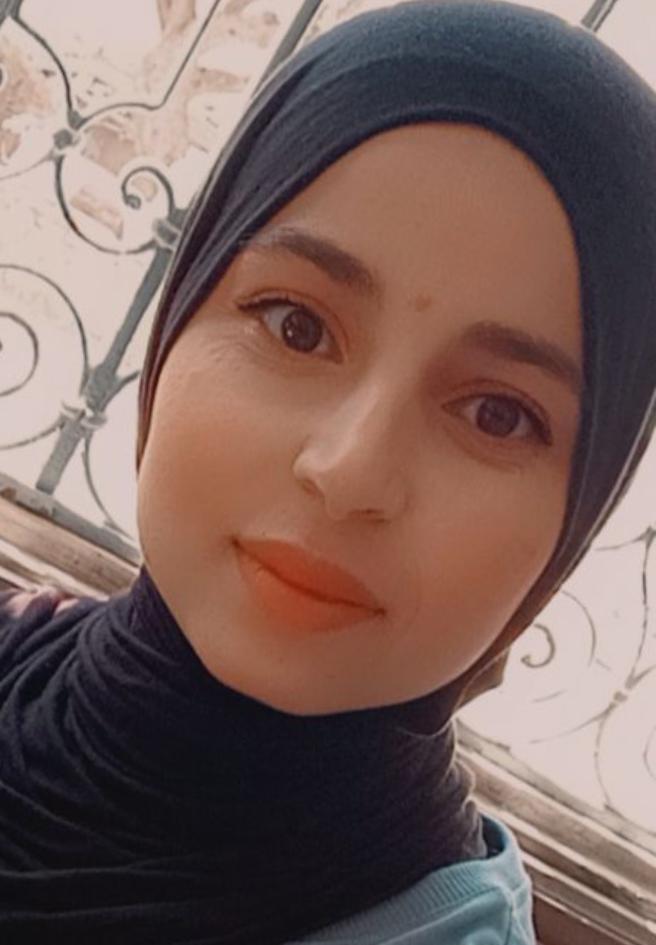   	Felhi	  	      Afef                                       	Date de naissance : 24/02/1996 	Situation familiale : Célibataire   	Adresse : REGUEB SIDI BOUZID  	Ville : SIDI BOUZID -Tunisie   	               Tél : (+216)25699399 	DIPLOMES 2018                     Baccalauréat ECONOMIE et GESTION 3émé  licence fondamentale en gestion : spécialite (finance en cours)   Stage : de 01/06/2019 a 31/08/2019  Societe Agriculture Compétences et aptitudes  Bonne communication: à l'écrire et à l'oral Bonne gestion de temps et de l’organisation Capacité de travailler  en groupe  Une compétance génerale dans  le domaine de gestion et de  mathématique centres d’interets    Voyages  , nouvelles technologies Langues Lire Parlée Ecrite Arabe Excellente  Excellente Excellente Francais Excellente Excellente Excellente Anglais  Excellente  Excellente Excellente 